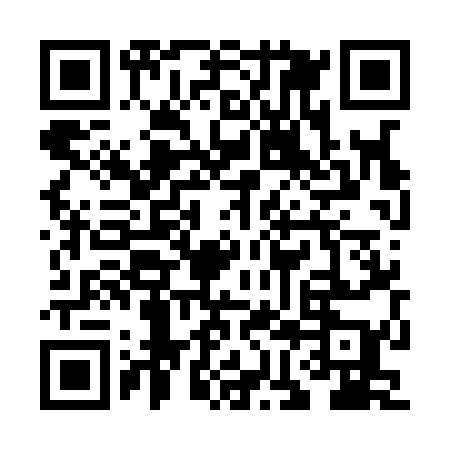 Ramadan times for Rucowe Lasy, PolandMon 11 Mar 2024 - Wed 10 Apr 2024High Latitude Method: Angle Based RulePrayer Calculation Method: Muslim World LeagueAsar Calculation Method: HanafiPrayer times provided by https://www.salahtimes.comDateDayFajrSuhurSunriseDhuhrAsrIftarMaghribIsha11Mon4:164:166:1412:003:495:485:487:3912Tue4:134:136:1212:003:515:505:507:4113Wed4:104:106:0912:003:525:515:517:4314Thu4:084:086:0712:003:545:535:537:4515Fri4:054:056:0411:593:555:555:557:4816Sat4:024:026:0211:593:575:575:577:5017Sun4:004:005:5911:593:585:595:597:5218Mon3:573:575:5711:584:006:016:017:5419Tue3:543:545:5511:584:016:036:037:5620Wed3:513:515:5211:584:036:056:057:5821Thu3:483:485:5011:584:046:076:078:0122Fri3:453:455:4711:574:066:086:088:0323Sat3:423:425:4511:574:076:106:108:0524Sun3:403:405:4211:574:096:126:128:0725Mon3:373:375:4011:564:106:146:148:1026Tue3:343:345:3711:564:126:166:168:1227Wed3:313:315:3511:564:136:186:188:1428Thu3:283:285:3211:554:156:206:208:1729Fri3:243:245:3011:554:166:216:218:1930Sat3:213:215:2711:554:176:236:238:2231Sun4:184:186:2512:555:197:257:259:241Mon4:154:156:2212:545:207:277:279:272Tue4:124:126:2012:545:227:297:299:293Wed4:094:096:1812:545:237:317:319:324Thu4:064:066:1512:535:247:337:339:345Fri4:024:026:1312:535:267:357:359:376Sat3:593:596:1012:535:277:367:369:397Sun3:563:566:0812:535:287:387:389:428Mon3:523:526:0512:525:307:407:409:459Tue3:493:496:0312:525:317:427:429:4710Wed3:453:456:0112:525:327:447:449:50